dialogue fromageNous sommes en 1791. C’est la Révolution française ! Le peuple n’aime pas le roi, les riches et les prêtres. À trois heures vingt un homme frappe à la porte de Marie Harel. Marie Harel habite dans une grande maison à Beaumont, près de Camembert. Le monsieur qui vient chez Marie est un prêtre. Il demande de l’aide. Le peuple déteste l’église et les prêtres. Il veut dormir chez Marie Harel. Marie est une fille très gentille et le pauvre monsieur peut rester chez elle quelques nuits. Pour dire merci à la gentille fille, le prêtre donne un petit papier à Marie. Sur ce papier il y a la recette d’un fromage. Marie commence à fabriquer ce fromage qui est très bon. Ce fromage devient célèbre en 1863 quand Napoléon mange le camembert. Chaque année on vend 120 000 tonnes de camembert en France.Ställ frågor som passar till dessa svar :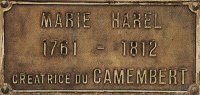 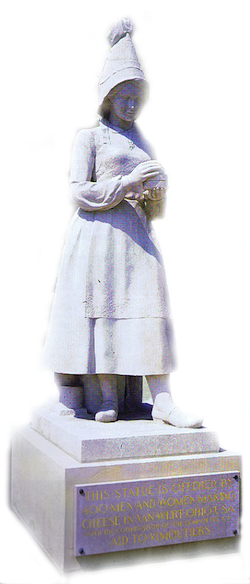 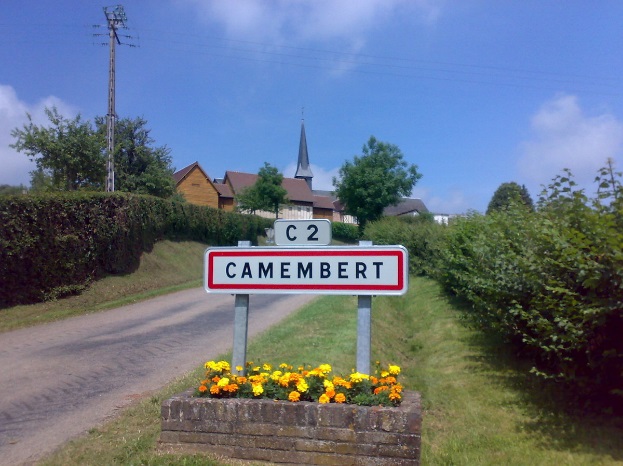 en ostostendenna ostett namnen staden regionregionendenna regionett barnbarnenstadenhuvudstadenstadens namn (namnet på staden)stadens namn (namnet på staden)ostens namn (namnet på osten)ostens namn (namnet på osten)regionens namnregionens namnostarnas namnostarnas namnStefans ostStefans ostflickans ostflickans ostpojkens ostpojkens ostflickornas ostflickornas ostgillar du ost?ja, jag gillar goda ostarse här, en Géramontvad är det ?det är en god fransk ostfår jag... ? (säg : kan jag... ?)åh ja, ät ostenmmm, vilken god ost, varifrån kommer den ?den kommer från Frankrikeja, men från vilken stad kommer den ?den kommer från Juraregionendet är en bergsostvilket är namnet på osten ? (ostens namn)den heter le Géramontoch vilket är namnet på regionen ? (regionens namn)det är le Jura, det är Juraregionenvad heter regionens huvudstad ?Juras huvudstad heter Arboisalltså denna ost kommer från Arbois ?ja, det är stadens ostoch barnen gillar denna ost ?åh ja, det är barnens favoritostkänner du till camembert ?ja, det är också en fransk ostden kommer från Normandiefrån vilken stad kommer den ?den kommer från Camembertdet är stadens stolthet (fierté=stolthet)känner du till camembertens historia ?nej, berätta för mig !11c’est un fromage, andouille !22ce fromage s’appelle le camembert33il vient de Camembert44il vient du Jura55non, c’est un fromage français66non, je déteste le fromage !77oui, ma soeur adore le fromage88j’ai 49 ans99le camembert a plus de 200 ans